                                                                        Mention : Dépollution des sols 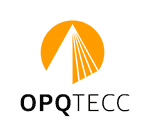 Appellation de la MentionDépollution des sols, compétences en :Analyse de dossiers en repérage de matériaux pollués,Connaissance des filières et des solutions alternatives de traitement des déchets pollués,Compétences économiques et prescription dans les travaux de terrassement généraux (évacuation et/ou réemplois),Précisions :Cette mention ne peut être délivrée qu’aux Economistes de la Construction Qualifiés  / Certifiés  OPQTECC en 2.1.1. et 2.1.2.  qui ont suivi  une formation d’au moins 6h minimum relative à la dépollution des solsIl conviendra de joindre également une attestation de l’employeur précisant le nom et la fonction de la ou des personnes salariées en possession de l’attestation de formation (sauf si l’attestation est au nom du gérant en exercice).Les titulaires de cette mention ne font aucun Diagnostic de recherche de pollutionLeur intervention est conforme à la norme X31-620-3 pour les prestations d’ingénierie pour les travaux de réhabilitationCadre à compléterNOM du postulant : ……………………………………… Date de la demande : ……/……/…..…MENTION : Dépollution des solsCAPACITESDOMAINES A COUVRIRCocher dans les colonnes les pièces fourniespour chaque projet présenté (livrables)Pré-requisAttestation de formationAttestation employeurINTITULE DES PROJETS PRESENTES :INTITULE DES PROJETS PRESENTES :………………………..………………………..MENTION : Dépollution des solsPré-Requis : Etre qualifié ou certifié 2.1.1. et 2.1.2. Documents à remettre avec la demande de mention -  Attestation de formationUne attestation de l’employeur précisant que le référent est présent dans les effectifs de l’entreprise à la date de la présente demandeOui          Non MENTION : Dépollution des solsPré-Requis : Etre qualifié ou certifié 2.1.1. et 2.1.2. Documents à remettre avec la demande de mention -  Attestation de formationUne attestation de l’employeur précisant que le référent est présent dans les effectifs de l’entreprise à la date de la présente demandeOui          Non  Oui          Non  MENTION : Dépollution des solsPré-Requis : Etre qualifié ou certifié 2.1.1. et 2.1.2. Documents à remettre avec la demande de mention -  Attestation de formationUne attestation de l’employeur précisant que le référent est présent dans les effectifs de l’entreprise à la date de la présente demandeCadres réservés à l’OPQTECCConforme : Oui     Non   Commentaire :